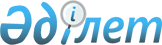 О внедрении государственного мониторинга крупных налогоплательщиков
					
			Утративший силу
			
			
		
					Постановление Правительства Республики Казахстан от 30 октября 1999 года N 1631. Утратило силу - постановлением Правительства РК от 17 апреля 2002 г. N 448 ~P020448.
      Сноска. Утратило силу постановлением Правительства РК от 17.04.2002 № 448 (вступает в силу с 01.01.2002).
      В целях дальнейшего усиления государственного контроля за исполнением доходной части бюджета, правильным и своевременным исчислением налогов и других обязательных платежей в бюджет крупными предприятиями Казахстана, в соответствии с Законом Республики Казахстан Z952235_ "О налогах и других обязательных платежах в бюджет" от 24 апреля 1995 года N 2235 Правительство Республики Казахстан постановляет: 
      1. Внедрить систему электронного мониторинга крупных налогоплательщиков методом сбора информации в базу данных Министерства государственных доходов Республики Казахстан. 
      2. Утвердить прилагаемый перечень крупных налогоплательщиков, подлежащих государственному мониторингу. 
      3. Контроль за исполнением настоящего постановления возложить на Министра государственных доходов Республики Казахстан Какимжанова З.Х. 
      4. Настоящее постановление вступает в силу со дня подписания. 
      Премьер-Министр
      Республики Казахстан
      предприятий, подлежащих электронному мониторингу 
      Сноска. Внесены изменения - постановлениями Правительства РК от 4 
      ноября 2000 г. N 1672  
      P001672_
        ; от 8 октября 2001 г. N 1296  
      Р011296_
        .
      ________________________________________________________________________
      N№ !Организационно-правовая!Наименование предприятия!    Регион        !
      п/п!       форма           !                        !                  !
      -----------------------------------------------------------------------!
       1 !          2            !            3           !         4        !
      -----------------------------------------------------------------------!
       1 !Акционерное общество   !"Айдабулский спиртзавод"!Акмолинская       !  
         !открытого типа         !                        !область           !
      -----------------------------------------------------------------------!
       2 !Акционерное общество   !"Васильковский ГОК"     !Акмолинская       !  
         !открытого типа         !                        !область           !
      -----------------------------------------------------------------------!
       3 !Товарищество с         !"Минводы"               !Акмолинская       !  
         !ограниченной           !                        !область           !
         !ответственностью       !                        !                  !
      -----------------------------------------------------------------------!
       4 !Акционерное общество   !"Асыл Су"               !Акмолинская       !  
         !открытого типа         !                        !область           !
      -----------------------------------------------------------------------!
       5 !Товарищество с         !"Синегорье"             !Акмолинская       !  
         !ограниченной           !                        !область           !
         !ответственностью       !                        !                  !
      -----------------------------------------------------------------------!
       6 !Товарищество с         !"Энерготехкомплект"     !Акмолинская       !  
         !ограниченной           !                        !область           !
         !ответственностью       !                        !                  !
      -----------------------------------------------------------------------!
       7 !(исключена - N 1296 от 8.10.2001 г.)                               !
      -----------------------------------------------------------------------!
       8 !Товарищество с         !"Фирма Клен"            !Акмолинская       !  
         !ограниченной           !                        !область           !
         !ответственностью       !                        !                  !
      -----------------------------------------------------------------------!
       9 !Акционерное общество   !"Актюбемунайгаз"        !Актюбинская       !  
         !открытого типа         !                        !область           !
      -----------------------------------------------------------------------!
      10 !Акционерное общество   !"Феррохром"             !Актюбинская       !  
         !открытого типа         !                        !область           !
      -----------------------------------------------------------------------!
      11 !Акционерное общество   !"Донской ГОК"           !Актюбинская       !  
         !открытого типа         !                        !область           !
      -----------------------------------------------------------------------!
      12 !Акционерное общество   !"Актюбинский завод      !Актюбинская       !  
         !открытого типа         !химических соединений"  !область           !
      -----------------------------------------------------------------------!
      13 !Акционерное общество   !"Кристалл"              !Актюбинская       !  
         !открытого типа         !                        !область           !
      -----------------------------------------------------------------------!
      14 !Акционерное общество   !"Акбулак"               !Актюбинская       !  
         !открытого типа         !                        !область           !
      -----------------------------------------------------------------------!
      15 !Акционерное общество   !"Жылуэнергия"           !Актюбинская       !  
         !открытого типа         !                        !область           !
      -----------------------------------------------------------------------!
      16 !Акционерное общество   !"Омирбек"               !Актюбинская       !  
         !открытого типа         !                        !область           !
      -----------------------------------------------------------------------! 
      17 !Акционерное общество   ! "Актобегаз"            !Актюбинская       !
         !закрытого типа         !                        !область           ! 
      -----------------------------------------------------------------------!
      18 !Товарищество с         !"Трансмарс"             !Актюбинская       !  
         !ограниченной           !                        !область           !
         !ответственностью       !                        !                  !
      ---------------------------------------------------------------------- !
      19 !Товарищество с         !"Геом"                  !Актюбинская       !  
         !ограниченной           !                        !область           !
         !ответственностью       !                        !                  !
      ---------------------------------------------------------------------- !
      20 !Акционерное общество   !"Совместная компания    !Алматинская       !  
         !открытого типа         ! "Фудмастер"            !область           !
      ---------------------------------------------------------------------- ! 
      21 !Акционерное общество   !"Талгарспирт"           !Алматинская       !  
         !открытого типа         !                        !область           !
      ---------------------------------------------------------------------- ! 
      22 !Акционерное общество   !"Кайнар"                !Алматинская       !  
         !открытого типа         !                        !область           !
      ---------------------------------------------------------------------- !
      23 !Акционерное общество   !"Трансстроймост"        !Алматинская       !  
         !открытого типа         !                        !область           !
      ---------------------------------------------------------------------- !
      24 !Акционерное общество   !"Алматы-Канты"          !Алматинская       !  
         !открытого типа         !                        !область           !
      ---------------------------------------------------------------------- !
      25 !Товарищество с         !"Галлахер Казахстан"    !Алматинская       !  
         !ограниченной           !                        !область           !
         !ответственностью       !                        !                  !
      ---------------------------------------------------------------------- !
      26 !Акционерное общество   !"Алтынбидай"            !Алматинская       !  
         !открытого типа         !                        !область           !
      ---------------------------------------------------------------------- !
      27 !Акционерное общество   !"Винзавод Иссык"        !Алматинская       !  
         !открытого типа         !                        !область           !
      ---------------------------------------------------------------------- !
      28 !Товарищество с         !"Тенгизшевройл"         !Атырауская        !  
         !ограниченной           !                        !область           !
         !ответственностью       !                        !                  !
      ---------------------------------------------------------------------- !
      29 !Акционерное общество   !"Нефтеперерабатывающий  !Атырауская        !  
         !открытого типа         ! завод"                 !область           !
      ---------------------------------------------------------------------- !
      30 !Акционерное общество   !"Казахойлэмба"          !Атырауская        !  
         !открытого типа         !                        !область           !
      ---------------------------------------------------------------------- !
      31 !Акционерное общество   !"Атыраубалык"           !Атырауская        !  
         !открытого типа         !                        !область           !
      ---------------------------------------------------------------------- !
      32 !Акционерное общество   !"Распределительная      !Атырауская        !  
         !открытого типа         !энергетическая компания"!область           !
      ---------------------------------------------------------------------- !
      33 !Акционерное общество   !"Теплоэнергетический    !Атырауская        !  
         !открытого типа         ! центр"                 !область           !
      ---------------------------------------------------------------------- !
      34 !Товарищество с         !"Куан"                  !Атырауская        !  
         !ограниченной           !                        !область           !
         !ответственностью       !                        !                  !
      ---------------------------------------------------------------------- !
      35 !Акционерное общество   !"Болат жол"             !Атырауская        !  
         !открытого типа         !                        !область           !
      ---------------------------------------------------------------------- !
      36 !Товарищество с         !"Димаш"                 !Атырауская        !  
         !ограниченной           !                        !область           !
         !ответственностью       !                        !                  !
      ---------------------------------------------------------------------- !
      37 !Товарищество с         !"Каспийсервисинтернешнл"!Атырауская        !  
         !ограниченной           !                        !область           !
         !ответственностью       !                        !                  !
      ---------------------------------------------------------------------- !
      38 !Акционерное общество   !"Адиль"                 !Восточно-Казах-   !  
         !открытого типа         !                        !станская область  !
      ---------------------------------------------------------------------- !
      39 !Товарищество с         !"Семейсусыны"           !Восточно-Казах-   !  
         !ограниченной           !                        !станская область  !
         !ответственностью       !                        !                  !
      ---------------------------------------------------------------------- !   
      40 !Товарищество с         !"Ассоциация энергетичес-!Восточно-Казах-   !  
         !ограниченной           !ких систем Шульбинская  !станская область  !
         !ответственностью       !гидроэлектростанция"    !                  !
      ---------------------------------------------------------------------- ! 
      41 !Акционерное общество   !"Казцинк"               !Восточно-Казах-   !  
         !открытого типа         !                        !станская область  !
      ---------------------------------------------------------------------- !
      42 !Товарищество с         !"Ассоциация энергетичес-!Восточно-Казах-   !  
         !ограниченной           !ких систем Усть-Камено- !станская область  !
         !ответственностью       !горская теплоэнерго-    !                  !
         !                       !централь"               !                  !
      ---------------------------------------------------------------------- !
      43 !Акционерное общество   !"Ульбинский металлурги- !Восточно-Казах-   !  
         !открытого типа         !ческий завод"           !станская область  !
      ---------------------------------------------------------------------- !
      44 !Акционерное общество   !"Усть-Каменогорский     !Восточно-Казах-   !  
         !открытого типа         !титано-магневый комби-  !станская область  !
         !                       !нат"                    !                  !
      ---------------------------------------------------------------------- !
      45 (исключена - N 1672 от 4.11.2000 г.)                                !
      ---------------------------------------------------------------------- !
      46 !Акционерное общество   !"Жезкентский ГОК"       !Восточно-Казах-   !  
         !открытого типа         !                        !станская область  !
      ---------------------------------------------------------------------- !
      47 !Акционерное общество   !"Востокшахтстрой"       !Восточно-Казах-   !  
         !открытого типа         !                        !станская область  !
      ---------------------------------------------------------------------- !
      48 !Товарищество с         !"Май"                   !Восточно-Казах-   !  
         !ограниченной           !                        !станская область  !
         !ответственностью       !                        !                  !   
      ---------------------------------------------------------------------- !
      49 !Товарищество с         !"Ассоциация энергетичес-!Восточно-Казах-   !  
         !ограниченной           !ких систем Согринская   !станская область  !
         !ответственностью       !теплоэнергоцентраль"    !                  !   
      ---------------------------------------------------------------------- !
      50 !Акционерное общество   !"Распределительная      !Восточно-Казах-   !  
         !закрытого типа         !энергетическая компания"!станская область  !
      ---------------------------------------------------------------------- !
      51 !Акционерное общество   !"Усть-Каменогорский     !Восточно-Казах-   !  
         !закрытого типа         !пивзавод"               !станская область  !
      -----------------------------------------------------------------------!
      52 !Акционерное общество   !"Семипалатинская РЭС"   !Восточно-Казах-   !  
         !открытого типа         !                        !станская область  !
      -----------------------------------------------------------------------!
      53 !Акционерное общество   !"Усть-Каменогорские     !Восточно-Казах-   !  
         !открытого типа         !тепловые сети           !станская область  !
      -----------------------------------------------------------------------!
      54 !Товарищество с         !"Ассоциация энергетичес-!Восточно-Казах-   !  
         !ограниченной           !ких систем Усть-Камено- !станская область  !
         !ответственностью       !горская гидроэлектро-   !                  !
         !                       !станция"                !                  !   
      -----------------------------------------------------------------------!
      55 !Акционерное общество   !"Востокмашзавод"        !Восточно-Казах-   !  
         !открытого типа         !                        !станская область  !
      -----------------------------------------------------------------------!
      56 !Акционерное общество   !"Водочный завод"        !Восточно-Казах-   !  
         !открытого типа         !                        !станская область  !
      -----------------------------------------------------------------------!
      57 !Акционерное общество   !"Финансово-промышленная !Восточно-Казах-   !  
         !открытого типа         !группа "Семей"          !станская область  !
      -----------------------------------------------------------------------!
      58 !Товарищество с         !"Казахстан"             !Восточно-Казах-   !  
         !ограниченной           !                        !станская область  !
         !ответственностью       !                        !                  !
      -----------------------------------------------------------------------!
      59 (исключена - N 1672 от 4.11.2000 г.)                                !
      -----------------------------------------------------------------------!
      60 !Акционерное общество   !"Акбакайский ГОК"       !Жамбылская область!
         !открытого типа         !                        !                  !
      -----------------------------------------------------------------------!
      61 !Акционерное общество   !"Тараз"                 !Жамбылская область!
         !открытого типа         !                        !                  !
      -----------------------------------------------------------------------!
      62 !Акционерное общество   !"Кант"                  !Жамбылская область!
         !открытого типа         !                        !                  !
      -----------------------------------------------------------------------!
      63 !Товарищество с         !"БМ"                    !Жамбылская область!
         !ограниченной           !                        !                  !
         !ответственностью       !                        !                  !
      -----------------------------------------------------------------------!
      64 !Акционерное общество   !"Жамбылская гидрореак-  !Жамбылская область!
         !открытого типа         !торная электростанция"  !                  !   
      -----------------------------------------------------------------------!
      65 !Государственное        !"Тараз Су"              ! Жамбылская       !
         !казенное предприятие   !                        ! область          !
      -----------------------------------------------------------------------!
      66 !Акционерное общество   !"Энергокомбинат"        !Жамбылская область!
         !открытого типа         !                        !                  !
      -----------------------------------------------------------------------!
      67 !(исключена - N 1296 от 8.10.2001 г.)                               !
      -----------------------------------------------------------------------!
      68 !Товарищество с         ! "Казфосфат"            !Жамбылская область! 
         !ограниченной           !                        !                  !
         !ответственностью       !                        !                  !
      -----------------------------------------------------------------------!
      69 !(исключена - N 1296 от 8.10.2001 г.)                               !
      -----------------------------------------------------------------------!
      70 !Акционерное общество   !"Уральский завод "Зенит"!Западно-Казахстан-!
         !открытого типа         !                        !ская область      !
      -----------------------------------------------------------------------!
      71 !Акционерное общество   !"Уральский завод        !Западно-Казахстан-!
         !открытого типа         !"Металлист"             !ская область      !
      -----------------------------------------------------------------------!
      72 !Акционерное общество   !"Шабыт"                 !Западно-Казахстан-!
         !открытого типа         !                        !ская область      !
      -----------------------------------------------------------------------!
      73 !Акционерное общество   !"Уральскэнерго"         !Западно-Казахстан-!
         !открытого типа         !                        !ская область      !
      -----------------------------------------------------------------------!
      74 (исключена - N 1672 от 4.11.2000 г.)                                !
      -----------------------------------------------------------------------!
      75 !Акционерное общество   !"Бурлингазстрой"        !Западно-Казахстан-!
         !открытого типа         !                        !ская область      !
      -----------------------------------------------------------------------!
      76 !Акционерное общество   !"Жайык теплоэнерго"     !Западно-Казахстан-!
         !открытого типа         !                        !ская область      !
      -----------------------------------------------------------------------!
      77 !Государственное        !"Водоканал"             !Западно-Казахстан-!
         !казенное предприятие   !                        !ская область      !
      -----------------------------------------------------------------------!   
      78 !Филиал Аксайской       !"Бектол интернешнл Инк."!Западно-Казахстан-!
         !корпорации "Бектол     !                        !ская область      !
         !интернешнл Инк."       !                        !                  !
      -----------------------------------------------------------------------!
      79 !Акционерное общество   !"Уральскдорстрой"       !Западно-Казахстан-!
         !открытого типа         !                        !ская область      !
      -----------------------------------------------------------------------!
      80 !Акционерное общество   !"Талап"                 !Западно-Казахстан-!
         !открытого типа         !                        !ская область      !
      -----------------------------------------------------------------------!
      81 !Акционерное общество   !"Аксайгазсервис"        !Западно-Казахстан-!
         !открытого типа         !                        !ская область      !
      -----------------------------------------------------------------------!
      82 !Акционерное общество   !"Интергазстрой"         !Западно-Казахстан-!
         !открытого типа         !                        !ская область      !
      -----------------------------------------------------------------------!
      83 !Филиал акционерного    !"Сайлем Казахстан       !Западно-Казахстан-!
         !общества открытого типа!филиал"                 !ская область      !
         !"Сайлем S.Р.А."        !                        !                  !
      -----------------------------------------------------------------------!
      84 !Филиал акционерного    !"Карачаганак петролеум  !Западно-Казахстан-!
         !общества закрытого типа!оперейтинг Б.В."        !ская область      !
         !"Карачаганак петролеум !                        !                  !
         !оперейтинг Б.В."       !                        !                  !
      -----------------------------------------------------------------------!
      85 !Акционерное общество   !"Корпорация Казахмыс"   !Карагандинская    !
         !открытого типа         !                        !область           !
      -----------------------------------------------------------------------!
      86 !Акционерное общество   !"Испат-Кармет"          !Карагандинская    !
         !открытого типа         !                        !область           !
      -----------------------------------------------------------------------!
      87 !Товарищество с         !"Караганда Пауэр"       !Карагандинская    !
         !ограниченной           !                        !область           !
         !ответственностью       !                        !                  ! 
      -----------------------------------------------------------------------!
      88 (исключена - N 1672 от 4.11.2000 г.)                                !
      -----------------------------------------------------------------------!
      89 !Акционерное общество   !"Жайремский горно-      !Карагандинская    !
         !открытого типа         !обогатительный комбинат"!область           !
      -----------------------------------------------------------------------!  
      90 !Акционерное общество   !"Атасуруда"             !Карагандинская    !
         !открытого типа         !                        !область           !
      -----------------------------------------------------------------------!
      91 !Товарищество с         !"NОVА-Цинк"             !Карагандинская    !
         !ограниченной           !                        !область           !
         !ответственностью       !                        !                  ! 
      -----------------------------------------------------------------------!
      92 !Акционерное общество   !"Конфеты Караганды"     !Карагандинская    !
         !открытого типа         !                        !область           !
      -----------------------------------------------------------------------!
      93 !Акционерное общество   !"Шубаркульский УР"      !Карагандинская    !
         !открытого типа         !                        !область           !
      -----------------------------------------------------------------------!
      94 !Акционерное общество   !"Автопарк N 3"          !Карагандинская    !
         !открытого типа         !                        !область           !
      -----------------------------------------------------------------------!
      95 !Акционерное общество   !"Карагандинские         !Карагандинская    !
         !открытого типа         !распределительные       !область           !
         !                       !электросети"            !                  ! 
      -----------------------------------------------------------------------!
      96 !(исключена - N 1296 от 8.10.2001 г.)                               !
      -----------------------------------------------------------------------!
      97 !Акционерное общество   !"Жезказганская          !Карагандинская    !
         !открытого типа         !распределительная       !область           !
         !                       !энергетическая компания"!                  !
      -----------------------------------------------------------------------!
      98 (исключена - N 1672 от 4.11.2000 г.)                                !
      -----------------------------------------------------------------------!
      99 !Товарищество с         !"Караганда-Дистрибьюшин"!Карагандинская    !
         !ограниченной           !                        !область           !
         !ответственностью       !                        !                  ! 
      -----------------------------------------------------------------------!
      100!Акционерное общество   !"Соколовско-Сарбайское  !Костанайская      !
         !открытого типа         !горно-производственное  !область           !
         !                       !объединение"            !                  !
      -----------------------------------------------------------------------!
      101!Акционерное общество   !"Костанайасбест"        !Костанайская      !
         !открытого типа         !                        !область           !
         !                       !                        !                  !
      -----------------------------------------------------------------------!
      102!Акционерное общество   !"Арай"                  !Костанайская      !
         !закрытого типа         !                        !область           !
      -----------------------------------------------------------------------!   
      103!Акционерное общество   !"Баян-Сулу"             !Костанайская      !
         !открытого типа         !                        !область           !
      -----------------------------------------------------------------------!   
      104!(исключена - N 1296 от 8.10.2001 г.)                               !
      -----------------------------------------------------------------------!   
      105 (исключена - N 1672 от 4.11.2000 г.)                               !
      -----------------------------------------------------------------------!   
      106!Государственное        !"Производственно-       !Костанайская      !
         !казенное предприятие   !хозяйственное объедине -!область           !
         !                       !ние "Лисаковскгоркоммун-!                  !
         !                       !энерго"                 !                  !   
      -----------------------------------------------------------------------!
      107!Государственное        !"Костанайтеплоэнерго"   !Костанайская      !
         !казенное предприятие   !                        !область           !   
      -----------------------------------------------------------------------!
      108!Акционерное общество   !"Костанайская           !Костанайская      !
         !открытого типа         !распределительная       !область           !
         !                       !электросетевая компания"!                  !
      -----------------------------------------------------------------------!
      109!Государственное        !"Аркалыкская ТЭЦ"       ! Костанайская     !
         !предприятие            !                        ! область          !
      -----------------------------------------------------------------------!
      110!Акционерное общество   !"Мелькомбинат"          !Костанайская      !
         !открытого типа         !                        !область           !
      -----------------------------------------------------------------------!
      111!Акционерное общество   !"Соколоврудстрой"       !Костанайская      !
         !открытого типа         !                        !область           !
      -----------------------------------------------------------------------!
      112!Акционерное общество   !"Харрикейн Кумколь      !Кызылординская    !
         !открытого типа         ! Мунай"                 !область           !
      -----------------------------------------------------------------------!
      113!Акционерное общество   !"Тургай-Петролеум"      !Кызылординская    !
         !закрытого типа         !                        !область           !
      -----------------------------------------------------------------------!   
      114!Акционерное общество   !"Сыр-Шарабы"            !Кызылординская    !
         !открытого типа         !                        !область           !
      -----------------------------------------------------------------------!
      115!Филиал акционерного    !"Эрдель Эрдга Гоммерн   !Кызылординская    !
         !общества открытого типа! ГМБХ"                  !область           !
         !"Эрдель-Эрдга Гоммерн  !                        !                  !
         !ГМБХ"                  !                        !                  !
      -----------------------------------------------------------------------!
      116!Акционерное общество   !"КРЭК"                  !Кызылординская    !
         !открытого типа         !                        !область           !
      -----------------------------------------------------------------------!
      117!Акционерное общество   !"Кызылординская         !Кызылординская    !
         !открытого типа         !межрайонная теплоцент-  !область           !
         !                       !раль"                   !                  !
      -----------------------------------------------------------------------!
      118 (исключена - N 1672 от 4.11.2000 г.)                               !
      -----------------------------------------------------------------------!
      119 (исключена - N 1672 от 4.11.2000 г.)                               !
      -----------------------------------------------------------------------!
      120!Филиал акционерного    !"Филиал "РВЕ ДЕА"       !Кызылординская    !
         !общества открытого типа!                        !область           !
         !"PBE ДЕА"              !                        !                  !
      -----------------------------------------------------------------------!   
      121!Филиал акционерного    !"Филиал "Харрикейн      !Кызылординская    !
         !общества открытого типа!Оверсис Сервисес Инк."  !область           !
         !"Харрикейн Оверсис     !                        !                  !
         !Сервисес Инк."         !                        !                  !
      -----------------------------------------------------------------------!
      122!Акционерное общество   !"Узеньмунайгаз"         !Мангистауская     !
         !открытого типа         !                        !область           !
      -----------------------------------------------------------------------!
      123!Акционерное общество   !"Мангистаумунайгаз"     !Мангистауская     !
         !открытого типа         !                        !область           !
      -----------------------------------------------------------------------!
      124!Акционерное общество   !"Каражанбасмунайгаз"    !Мангистауская     !
         !открытого типа         !                        !область           !
      -----------------------------------------------------------------------!
      125!Акционерное общество   !"Распределительная      !Мангистауская     !
         !открытого типа         !электросетевая компания"!область           !
      -----------------------------------------------------------------------!
      126!Товарищество с         !"Мангышлакский          !Мангистауская     !
         !ограниченной           !технологический         !область           !
         !ответственностью       !транспорт"              !                  !
      -----------------------------------------------------------------------!
      127!Акционерное общество   !"Мангистауский Аэропорт !Мангистауская     !
         !открытого типа         !Актау"                  !область           !
      -----------------------------------------------------------------------!
      128!Акционерное общество   !"Акмо-88"               !Мангистауская     !
         !открытого типа         !                        !область           !
      -----------------------------------------------------------------------!
      129!Акционерное общество   !"Аксуйский завод        !Павлодарская      !
         !открытого типа         !ферросплавов"           !область           !
      -----------------------------------------------------------------------!
      130 (исключена - N 1672 от 4.11.2000 г.)                               !
      -----------------------------------------------------------------------!
      131!Акционерное общество   !"Алюминий Казахстана"   !Павлодарская      !
         !открытого типа         !                        !область           !
      -----------------------------------------------------------------------!
      132!Товарищество с         !"Богатырь Аксес Комир"  !Павлодарская      !
         !огранич
      енной           !                        !область           !
         !ответственностью       !                        !                  !
      -----------------------------------------------------------------------!
      133!Акционерное общество   !"Евразийская энергети-  !Павлодарская      !
         !открытого типа         !ческая компания"        !область           !
      -----------------------------------------------------------------------!
      134 (исключена - N 1672 от 4.11.2000 г.)                               !
      -----------------------------------------------------------------------!
      135!Товарищество с         !"АЭС-ст. Экибастуз"     !Павлодарская      !
         !ограниченной           !                        !область           !
         !ответственностью       !                        !                  !
      -----------------------------------------------------------------------!
      136!Товарищество с         !"Бастау"                !Павлодарская      !
         !ограниченной           !                        !область           !
         !ответственностью       !                        !                  !
      -----------------------------------------------------------------------!
      137!(исключена - N 1296 от 8.10.2001 г.)                               !
      -----------------------------------------------------------------------!
      138!Товарищество с         !"Тепловые сети"         !Павлодарская      !
         !ограниченной           !                        !область           !
         !ответственностью       !                        !                  !
      -----------------------------------------------------------------------!
      139 (исключена - N 1672 от 4.11.2000 г.)                               !
      -----------------------------------------------------------------------!
      140 (исключена - N 1672 от 4.11.2000 г.)                               !
      -----------------------------------------------------------------------!
      141!Акционерное общество   !"Павлодарэнергосервис"  !Павлодарская      !
         !открытого типа         !                        !область           !
      -----------------------------------------------------------------------!
      142!Акционерное общество   !"Роса"                  !Павлодарская      !
         !открытого типа         !                        !область           !
      -----------------------------------------------------------------------!
      143!Акционерное общество   !"Энергоцентр"           !Павлодарская      !
         !открытого типа         !                        !область           !
      -----------------------------------------------------------------------!
      144!Государственное        !"Городское трамвайное   !Павлодарская      !
         !коммунальное           !управление"             !область           !
         !предприятие            !                        !                  !
      -----------------------------------------------------------------------!   
      145!Государственное        !"Управление             !Павлодарская      !
         !коммунальное           ! водоканализационного   !область           !
         !предприятие            ! хозяйства"             !(г.Экибастуз)     !
      -----------------------------------------------------------------------!
      146!Акционерное общество   !"Водоканал"             !Павлодарская      !
         !открытого типа         !                        !область           !
      -----------------------------------------------------------------------!
      147!Товарищество с         !"Экибастузэнергосервис" !Павлодарская      !
         !ограниченной           !                        !область           !
         !ответственностью       !                        !                  !
      -----------------------------------------------------------------------!
      148!Акционерное общество   !"Майкаинзолото"         !Павлодарская      !
         !открытого типа         !                        !область           !
      -----------------------------------------------------------------------!   
      149!Акционерное общество   !"Султан"                !Северо-Казахстан- !
         !открытого типа         !                        !ская область      !
      -----------------------------------------------------------------------!
      150!Товарищество с         !"Аксес Энерго           !Северо-Казахстан- !
         !ограниченной           !Теплоэнергоцентраль-2"  !ская область      !
         !ответственностью       !                        !                  !
      -----------------------------------------------------------------------!
      151!Филиал                 !"Южное управление       !Северо-Казахстан- !
         !                       !железной дороги"        !ская область      !
      -----------------------------------------------------------------------!
      152 (исключена - N 1672 от 4.11.2000 г.)                               !
      -----------------------------------------------------------------------!
      153!Акционерное общество   !"Молочный союз"         !Северо-Казахстан- !
         !открытого типа         !                        !ская область      !
      -----------------------------------------------------------------------!
      154!Акционерное общество   !"Хлебобулочный комбинат"!Северо-Казахстан- !
         !открытого типа         !                        !ская область      !
      -----------------------------------------------------------------------!
      155!Акционерное общество   !"Колос"                 !Северо-Казахстан- !
         !открытого типа         !                        !ская область      !
      -----------------------------------------------------------------------!
      156!Акционерное общество   !"Шымкентнефтеоргсинтез" !Южно-Казахстанская!
         !открытого типа         !                        !область           !
      -----------------------------------------------------------------------!
      157!Акционерное общество   !"Дж.Т.И.Сентрал Эйжа"   !Южно-Казахстанская! 
         !закрытого типа         !                        !область           !
      -----------------------------------------------------------------------!
      158!Акционерное общество   !"Энергоцентр-1"         !Южно-Казахстанская!
         !открытого типа         !                        !область           !
      -----------------------------------------------------------------------!
      159!Акционерное общество   !"Химфарм"               !Южно-Казахстанская!
         !открытого типа         !                        !область           !
      -----------------------------------------------------------------------!
      160!Акционерное общество   !"Мырзакент"             !Южно-Казахстанская!
         !открытого типа         !                        !область           !
      -----------------------------------------------------------------------!   
      161!Акционерное общество   !"Шымкентцемент"         !Южно-Казахстанская!
         !открытого типа         !                        !область           !
      -----------------------------------------------------------------------!
      162!Акционерное общество   !"Шымкентпиво"           !Южно-Казахстанская!
         !открытого типа         !                        !область           !
      -----------------------------------------------------------------------!
      163!Акционерное общество   !"Молчанов и К"          !Южно-Казахстанская!
         !открытого типа         !                        !область           !
      -----------------------------------------------------------------------!
      164!Акционерное общество   ! "Арман"                !Южно-Казахстанская!
         !открытого типа         !                        !область           !
      -----------------------------------------------------------------------!
      165!Акционерное общество   !"Шымкентмай"            !Южно-Казахстанская!
         !открытого типа         !                        !область           !
      -----------------------------------------------------------------------!
      166!Акционерное общество   !"Южполиметалл"          !Южно-Казахстанская!
         !открытого типа         !                        !область           !
      -----------------------------------------------------------------------!
      167!Акционерное общество   !"Филип Моррис Казахстан"!Алматинская       !
         !открытого типа         !                        !область           !
      -----------------------------------------------------------------------!
      168!Республиканское        !"Казаэронавигация"      !г. Алматы         !
         !государственное        !                        !                  !
         !предприятие            !                        !                  !
      -----------------------------------------------------------------------!
      169!Акционерное общество   !"Совместное предприятие !г. Алматы         !
         !закрытого типа         !"Интергаз Центральная   !                  !
         !                       !Азия"                   !                  !
      -----------------------------------------------------------------------!
      170 (исключена - N 1672 от 4.11.2000 г.)                               !
      -----------------------------------------------------------------------!
      171!Акционерное общество   !"Рахат"                 !г. Алматы         !
         !открытого типа         !                        !                  !
      -----------------------------------------------------------------------!
      172!Акционерное общество   !"Пауэр Консолидейтед"   !г. Алматы         !
         !закрытого типа         !                        !                  !
      -----------------------------------------------------------------------!
      173!Акционерное общество   !"Республиканский        !г. Алматы         !
         !закрытого типа         !Торговый Дом "Зангар"   !                  !
      -----------------------------------------------------------------------!
      174!Акционерное общество   !"Аэропорт Алматы"       !г. Алматы         !
         !открытого типа         !                        !                  !
      -----------------------------------------------------------------------!
      175!Акционерное общество   !"Национальная атомная   !г. Алматы         !
         !закрытого типа         !компания "Казатомпром"  !                  !
      -----------------------------------------------------------------------!
      176!Акционерное общество   !"Совместное предприятие !г. Алматы         !
         !закрытого типа         !"Кока-Кола"             !                  !
      -----------------------------------------------------------------------!
      177!Акционерное общество   !"Бахус"                 !г. Алматы         !
         !открытого типа         !                        !                  !
      -----------------------------------------------------------------------!
      178!Акционерное общество   !"Алматинский завод      !г. Алматы         !
         !открытого типа         !тяжелого машиностроения"!                  !
      -----------------------------------------------------------------------!
      179!Акционерное общество   !"Текстильный комбинат   !г.Алматы          !
         !открытого типа         ! "АХБК"                 !                  !
      -----------------------------------------------------------------------!
      180!Акционерное общество   !                        !                  !
         !открытого типа         !"Алматыинтергаз"        !г.Алматы          !
      -----------------------------------------------------------------------!
      181!Акционерное общество   !"Айт-Отель"             !г. Алматы         !
         !закрытого типа         !                        !                  !
      -----------------------------------------------------------------------!
      182!Товарищество с         !"Карынтай"              !г. Алматы         !
         !ограниченной           !                        !                  !
         !ответственностью       !                        !                  !
      -----------------------------------------------------------------------!
      183!Филиал Корпорации      !"Шлюмбергер Лоджелко    !г. Алматы         !
         !"Шлюмбергер Лоджелко   !Инк."                   !                  !
         !Инк."                  !                        !                  !
      -----------------------------------------------------------------------!
      184!Акционерное общество   !"Фирма "Алтел"          !г. Алматы         !
         !закрытого типа         !                        !                  !
      -----------------------------------------------------------------------!
      185!Акционерное общество   !"Маргариновый завод"    !г. Алматы         !
         !открытого типа         !                        !                  !
      -----------------------------------------------------------------------!
      186!Товарищество с         !"Спецэнергострой"       !г. Алматы         !
         !ограниченной           !                        !                  !
         !ответственностью       !                        !                  !
      -----------------------------------------------------------------------!
      187!Республиканское        !"Казакстан темiр жолы"  !г. Астана         !
         !государственное        !                        !                  !
         !предприятие            !                        !                  !
      -----------------------------------------------------------------------!
      188!Акционерное общество   !"KEGOC"                 !г. Астана         !
         !открытого типа         !                        !                  !
      -----------------------------------------------------------------------!
      189!Акционерное общество   ! "Эйр Казахстан"        ! г. Астана        !
         !закрытого типа         !                        !                  !
      -----------------------------------------------------------------------!
      190!Акционерное общество   !"Национальная           !г. Астана         !
         !открытого типа         !акционерная компания    !                  !
         !                       !"Казахтелеком"          !                  !
      -----------------------------------------------------------------------!
      191!Акционерное общество   !"Национальная компания  !г. Астана         !
         !закрытого типа         !по транспортировке      !                  !
         !                       !нефти "КазТрансОйл"     !                  !
      -----------------------------------------------------------------------!
      192!Акционерное общество   !"Национальная           !г. Астана         !
         !закрытого типа         !нефтегазовая компания   !                  !
         !                       !"Казахойл"              !                  !
      -----------------------------------------------------------------------!
      193!Акционерное общество   !"Продкорпорация"        !г. Астана         !
         !закрытого типа         !                        !                  !
      -----------------------------------------------------------------------!
      194!Товарищество с         !"Концерн "Акмола-Астык" !г. Астана         !
         !ограниченной           !                        !                  !
         !ответственностью       !                        !                  !
      -----------------------------------------------------------------------!
      195!Товарищество с         !"Сагжан"                !г. Астана         !
         !ограниченной           !                        !                  !
         !ответственностью       !                        !                  !
      -----------------------------------------------------------------------!   
      196!Акционерное общество   !"Аэропорт Астана"       !г. Астана         !
         !открытого типа         !                        !                  !
      -----------------------------------------------------------------------!   
      197!Товарищество с         !"Агроцентр Астана"      !г. Астана         !
         !ограниченной           !                        !                  !
         !ответственностью       !                        !                  !
      -----------------------------------------------------------------------!
      198!Акционерное общество   !"Корпорация "Цесна"     !г. Астана         !
         !закрытого типа         !                        !                  !
      -----------------------------------------------------------------------!
      199!Акционерное общество   !"Павлодарский           !Павлодарская      ! 
         !открытого типа         !нефтехимический завод"  !область           !
      -----------------------------------------------------------------------!   
      200!Государственное        !"Трест Горводоканал"    !г. Астана         !
         !казенное предприятие   !                        !                  !
      -----------------------------------------------------------------------!
      201!Акционерное общество   !                        !                  !
         !закрытого типа         ! "Казсабтон"            !Акмолинская область
      -----------------------------------------------------------------------!  
      202!Республиканское        !"Актауский морской      !Мангистауская     !
         !государственное        !торговый порт"          !область           !
         !предприятие            !                        !                  !
      -----------------------------------------------------------------------!
      203!Совместное предприятие !"Арман"                 !Мангистауская     !
         !                       !                        !область           !
      -----------------------------------------------------------------------!
      204!Акционерное общество   !                        !                  !
         !закрытого типа         ! "СП Матин"             !Атырауская область!
      -----------------------------------------------------------------------!
      205!Товарищество с         !"GSM Казахстан ОАО      !  г.Алматы        !
         !ограниченной           !Казтелеком"             !                  !
         !ответственностью       !                        !                  !
      -----------------------------------------------------------------------!
      206!Товарищество с         !  "Кар-Тел"             ! г.Алматы         !
         !ограниченной           !                        !                  !
         !ответственностью       !                        !                  !
      -----------------------------------------------------------------------!
      207!Акционерное общество   !  "Нурсат"              ! г.Алматы         !
         !закрытого типа         !                        !                  !
      -----------------------------------------------------------------------!
      208!Акционерное общество   ! "Эл Джи Электроникс"   ! г.Алматы         !
         !открытого типа         !                        !                  !
      -----------------------------------------------------------------------!
      209!Совместное предприятие !"Аrnа Sрrint Data       !  г.Алматы        !
         !                       !Communications"         !                  !
      -----------------------------------------------------------------------!
      210!Товарищество с         !  "Рахат Телеком"       ! г.Алматы         !
         !ограниченной           !                        !                  !
         !ответственностью       !                        !                  !
      -----------------------------------------------------------------------!
      211!Товарищество с         ! "Алматинский чай"      ! г.Алматы         !
         !ограниченной           !                        !                  !
         !ответственностью       !                        !                  !
      -----------------------------------------------------------------------!
      212!Акционерное общество   !"ГРК АБС Балхаш"        !Карагандинская    !
         !открытого типа         !                        !область           !
      -----------------------------------------------------------------------!
      213!Совместное предприятие !"Куатамлонмунай"        !Кызылординская    !   
         !                       !                        !область           !
      -----------------------------------------------------------------------!
      214!Товарищество с         !"СП Казгермунай"        !Кызылординская    !
         !ограниченной           !                        !область           !
         !ответственностью       !                        !                  !
      -----------------------------------------------------------------------!
      215!Акционерное общество   ! "Казтрансгаз"          ! г. Алматы;       !
         !закрытого типа         !                        !                  !
      -----------------------------------------------------------------------!
      216!Акционерное общество   ! "Алаутрансгаз"         ! г. Алматы;       !
         ! открытого типа        !                        !                  !
      -----------------------------------------------------------------------!  
      217!Акционерное общество   ! "Казахстанские         !                  !
         !закрытого типа         !телекоммуникации"       ! г. Алматы        !
      -----------------------------------------------------------------------!
      218!Акционерное общество   !"Экибастузский          !Павлодарская      !  
         !закрытого типа         !энергоцентр"            !область           !
      -----------------------------------------------------------------------!
      219!Товарищество с         ! "Оркен"                !Костанайская      !
         !ограниченной           !                        !область           !
         !ответственностью       !                        !                  !  
      -----------------------------------------------------------------------!
      220!Товарищество с         ! "Шымкентстекло"        ! Южно-Казахстанская
         !ограниченной           !                        ! область          !
         !ответственностью       !                        !                  !
      _______________________________________________________________________!
      (Специалисты: Умбетова А.М.,
                    Цай Л.Г.)          
					© 2012. РГП на ПХВ «Институт законодательства и правовой информации Республики Казахстан» Министерства юстиции Республики Казахстан
				Утвержденпостановлением Правительства
Республики казахстан
от 30 октября 1999 года N 1631
Перечень